สถาบันวิจัยประชากรและสังคม มหาวิทยาลัยมหิดล๙๙๙ ถนนพุทธมณฑลสาย ๔  ตำบลศาลายา อำเภอพุทธมณฑล จังหวัดนครปฐม ๗๓๑๗๐โทรศัพท์ ๐๒ ๔๔๑ ๐๒๐๑-๔  โทรสาร ๐๒ ๔๔๑ ๙๓๓๓ที่ อว ๗๘.๑๙๑/วันที่    ๓๐ ตุลาคม ๒๕๖๔เรื่อง 	ขอเชิญเข้าร่วมประชุมเพื่อให้ความคิดเห็นต่อข้อเสนอแนะของโครงการวิจัยฯเรียน 	สิ่งที่ส่งมาด้วย  ๑) รายละเอียดโครงการ    ๒) แบบตอบรับ	ด้วยสถาบันวิจัยประชากรและสังคม มหาวิทยาลัยมหิดล ได้รับทุนสนับสนุนการวิจัยจาก                      มูลนิธิสถาบันวิจัยและพัฒนาผู้สูงอายุไทย ให้ดำเนินการวิจัยภายใต้โครงการ “การเข้าถึงบริการทางสังคมของประชากรในครัวเรือนก่อนวัยสูงอายุและผู้สูงอายุที่มีรูปแบบการอยู่อาศัยต่างกัน เพื่อนำไปสู่แนวทางการสนับสนุนการบริการที่เหมาะสม”  โดยมี รองศาสตราจารย์ ดร.ศุทธิดา ชวนวัน เป็นหัวหน้าโครงการฯ  	ในการนี้ โครงการวิจัยฯ ขอเชิญท่านเข้าร่วมประชุมเพื่อให้ข้อคิดเห็นและคำแนะนำต่อผลการศึกษาและข้อเสนอแนะเชิงนโยบายของโครงการในวันอังคารที่ ๒๕ มกราคม ๒๕๖๕ เวลา ๐๙.๓๐ - ๑๒.๐๐ ผ่านโปรแกรม Zoom เพื่อร่วมกันพิจารณาถึงความเป็นไปได้และโอกาสของการนำข้อเสนอแนะที่โครงการได้จัดทำขึ้นเพื่อให้เกิดประโยชน์ต่อการพัฒนางานวิจัย และนำไปสู่การสนับสนุนแนวทางการพัฒนาบริการทางสังคมสำหรับประชากรในครัวเรือนก่อนวัยสูงอายุและผู้สูงอายุต่อไป	จึงเรียนมาเพื่อโปรดพิจารณาเข้าร่วมด้วย  จักเป็นพระคุณยิ่ง	ขอแสดงความนับถือ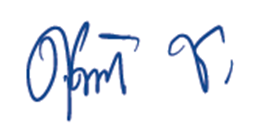 	(รองศาสตราจารย์ ดร.ศุทธิดา  ชวนวัน)	อาจารย์ประจำสถาบันวิจัยประชากรและสังคม	หัวหน้าโครงการวิจัยฯ https://zoom.us/j/93678703123?pwd=RUJ4aFA0WTRPS25XdVNFdmxVMFhrUT09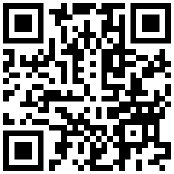 รายละเอียดโครงการชื่อโครงการ 	การเข้าถึงบริการทางสังคมของประชากรในครัวเรือนก่อนวัยสูงอายุและผู้สูงอายุที่มีรูปแบบการอยู่อาศัยต่างกัน เพื่อนำไปสู่แนวทางการสนับสนุนการบริการที่เหมาะสมแหล่งทุน มูลนิธิสถาบันวิจัยและพัฒนาผู้สูงอายุไทยวัตถุประสงค์ของการวิจัยเพื่อศึกษาสถานการณ์การเข้าถึงบริการทางสังคมของประชากรก่อนวัยสูงอายุและวัยสูงอายุ ที่อาศัยในครัวเรือนคนเดียว ครัวเรือนสามีภรรยา และครัวเรือนเฉพาะผู้สูงอายุ 	๑.๑ 	เพื่อศึกษาสถานการณ์ด้านสุขภาพอนามัย 	๑.๒ 	เพื่อศึกษาสถานการณ์ด้านความมั่นคงในการดำรงชีวิต ในเรื่องการทำงาน รายได้ แหล่งรายได้ และการดูแล	๑.๓ 	เพื่อศึกษาสถานการณ์ด้านการมีส่วนร่วมในสังคม และที่อยู่อาศัยเพื่อศึกษาและจัดทำข้อเสนอแนะเชิงนโยบายการจัดบริการทางสังคมที่เหมาะสมตามความต้องการของประชากรก่อนวัยสูงอายุและวัยสูงอายุ ที่อาศัยในครัวเรือนคนเดียว ครัวเรือนสามีภรรยา และครัวเรือนเฉพาะผู้สูงอายุระเบียบวิธีวิจัย	การวิจัยเชิงปริมาณ ใช้ข้อมูลทุติยภูมิจากโครงการสำรวจอนามัยและสวัสดิการ พ.ศ. ๒๕๕๐ ,๒๕๕๔ ,๒๕๕๘ และ พ.ศ. ๒๕๖๒ ที่มีการสร้างลำดับที่ครัวเรือนใหม่แล้ว เพื่อใช้ในวิเคราะห์ เช่น การเจ็บป่วย การเข้ารับบริการสาธารณสุข วิธีการรักษาพยาบาล การมีและการใช้สวัสดิการการรักษาพยาบาล ค่าใช้จ่ายในการรักษาพยาบาล ค่าใช้จ่ายในการเดินทางเพื่อเข้ารับการรักษาพยาบาล เป็นต้น	การวิจัยเชิงคุณภาพ ลงพื้นที่เก็บข้อมูลภาคสนามโดยใช้วิธีการสัมภาษณ์ระดับลึก (In-depth interview) เพื่อสนับสนุนข้อมูลในเชิงปริมาณที่ได้จากการศึกษาข้อมูลทุติยภูมิ นอกจากนี้ผลการศึกษาในเชิงคุณภาพจะนำไปตอบคำถามในวัตถุประสงค์เรื่องปัญหา อุปสรรคในการเข้าถึงบริการด้านสุขภาพอนามัย และบริการทางสังคมกำหนดการเวลากิจกรรม๐๙.๓๐ - ๑๐.๐๐นำเสนอผลการศึกษา                           และข้อเสนอแนะของงานวิจัยรองศาสตราจารย์ ดร.ศุทธิดา ชวนวัน๑๐.๐๐ - ๑๒.๐๐ผู้เข้าร่วมประชุมให้ความคิดเห็น๑๒.๐๐ปิดการประชุมศาสตราจารย์เกียรติคุณ ดร.ปราโมทย์ ประสาทกุล